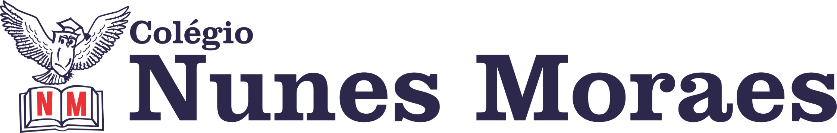  “É outra vez Segunda-Feira? Ótimo, porque uma nova semana representa novas conquistas”1ª aula: 7:20h às 8:15h – CIÊNCIAS – PROFESSORA: RAEFAELLA CHAVES 1º passo: Enviar a atividade pós aula: SAS/Explore seus conhecimentos, páginas 104 e 108, questões 2 e 9.2º passo: Correção da pós aula.3º passo: Atividade de sala: SAS/agora é com você - página 96/97, questão 1.SAS/Explore seus conhecimentos, página 106, questões 6.ESTAREI DISPONÍVEL NO WHATSAPP PARA TIRAR SUAS DÚVIDAS.                 4º passo: Assistir o vídeo interativo sobre misturas no link: https://www.youtube.com/watch?v=3XlzE66xWqk 5º passo: Atividade pós aula: Suplementar 2 – página 80, questões 5 e 6.ATENÇÂO: Atividade pós aula deverá ser fotografada e enviada por WhatsApp.Durante a resolução dessas questões a professora Rafaella vai tirar dúvidas no WhatsApp (9.9205-7894)Faça foto das atividades que você realizou e envie para coordenação Flay (9.9198-6443)Essa atividade será pontuada para nota.2ª aula: 8:15h às 9:10h – ARTE – PROFESSORA: ROSEANA SOUSA Link da aula: https://youtu.be/eCY0WalVBBU 1º passo: Abra seu livro na abertura do capítulo 10 – página 98, para revisarmos o contéudo do mesmo.2º passo: Clique no link e assista à videoaula. Faça passo a passo, tudo o que eu pedir na videoaula. Para isso, você pode pausar o vídeo sempre que precisar.3º passo: Acompanhe a revisão do capítulo 10. P 98 a 108. Siga os comandos da professora durante o estudo dirigido dessas páginas. Procure grifar as informações principais. 
4º passo: Após a explanação do conteúdo, acompanhe a orientação da professora, para fazer a atividade extra proposta durante a videoaula: Desenho dirigina(Mande a foto dessa atividade para a coordenação: Flay)Durante a resolução dessas questões a professora Roseana vai tirar dúvidas no WhatsApp (9. 9247-4950)Faça foto das atividades que você realizou e envie para coordenação Flay (9.9198-6443)Essa atividade será pontuada para nota.Intervalo: 9:10h às 9:45h3ª aula: 9:45h às 10:40h – MATEMÁTICA – PROFESSORA: GABRIELLA1º passo: Vamos as explicações do conteúdo da aula de hoje no link abaixo:OBS: assistir o vídeo até a duração de 17minutos.https://youtu.be/1QS02Exb0Y82º passo: Atividade de classe: ”Dialogar e Conhecer", pg. 108, 01 e 03;OBS: (As resoluções serão realizadas no Watsapp, durante a aula).3º passo: Atividade de casa: ”Agora é com você" pg. 109 questão 01 e 03.Escrever um pequeno texto em forma de resumo, com suas próprias palavras das pgs.110 e 111 : Explicando o que você entendeu.Durante a resolução dessas questões a professora Gabriella vai tirar dúvidas no WhatsApp (9.9174-8820)Faça foto das atividades que você realizou e envie para coordenação Flay (9.9198-6443)Essa atividade será pontuada para nota.4ª aula: 10:40h às 11:35 h – GEOGRAFIA – PROFESSOR: ALISON ALMEIDA  1º passo: Abra o livro nas páginas: 83 a 85 (SAS)2º passo: Acesse ao Google Meet com o link disponibilizado pelo professor no início da aula:3º passo: Faça a atividade: (SAS) Página: 88 e 89 Questão: 11 e 124º passo: Faça correção.O professor disponibilizará a correção no grupo da turma.Durante a resolução dessas questões o professor Alison vai tirar dúvidas no WhatsApp (9.9107-4898)Faça foto das atividades que você realizou e envie para coordenação Flay (9.9198-6443)Essa atividade será pontuada para nota.Caso você não consiga acessar ao Google Meet:Comunique ao Professor e siga os seguintes passos:- Faça a leitura das páginas: 83 a 85. Grife as partes que você considerar importante.- Acesse ao link abaixo e assista a vídeo aula sobre esse conteúdo.https://www.youtube.com/watch?v=zOgGSHqSRE4- Siga o 3º PASSO:PARABÉNS POR SUA DEDICAÇÃO!